ЧЕРКАСЬКА ОБЛАСНА РАДАГОЛОВАР О З П О Р Я Д Ж Е Н Н Я13.12.2022                                                                                         № 382-рПро надання одноразовоїгрошової допомоги	Відповідно до статті 55 Закону України «Про місцеве самоврядування в Україні», рішень обласної ради від 29.12.2006 № 7-2/V «Про затвердження Положення про порядок та умови надання обласною радою одноразової грошової  допомоги» (зі змінами), від 21.12.2021 № 10-12/VІIІ «Про обласний бюджет Черкаської області на 2022 рік», враховуючи відповідні заяви депутатів обласної ради:1. Виділити виконавчому апарату обласної ради кошти в сумі                              278 495,00 грн (головний розпорядник коштів – обласна рада, КПКВК 0113242 «Інші заходи у сфері соціального захисту і соціального забезпечення»)
для надання одноразової грошової допомоги громадянам за рахунок коштів обласного бюджету:2. Фінансово-господарському відділу виконавчого апарату обласної ради провести відповідні виплати.3. Контроль за виконанням розпорядження покласти на                                   заступника керуючого справами, начальника загального відділу                   виконавчого апарату ГОРНУ Н.В. та начальника фінансово-господарського відділу, головного бухгалтера виконавчого апарату обласної ради ЯНИШПІЛЬСЬКУ В.Г.Голова									       А. ПІДГОРНИЙ1Бабенко Юрій Петрович,  Черкаський р-н, с. Косарі 1000,002Богославець Тетяна Володимирівна,Золотоніський р-н, смт Драбів 3000,003Герасименко Тетяна Володимирівна,  м. Умань 52000,004Дудич Тетяна Володимирівна,  м. Черкаси 6000,005Дьомкіна Олена Іванівна,  Золотоніський р-н, с. Коврай Другий 3000,006Євдокименко Валентина Леонідівна,Золотоніський р-н, с. Безбородьки 3000,007Євдокименко Ігор Іванович,  Золотоніський р-н, с. Безбородьки 3000,008Зелюк Наталія Миколаївна,  Золотоніський р-н, смт Драбів 3000,009Земляна Олена Костянтинівна,  м. Черкаси 14090,0010Калюжна Тетяна Миколаївна,  м. Звенигородка 7045,0011Кононенко Сергій Іванович,  м. Чигирин 1000,0012Корінь Валерій Михайлович,  м. Київ 5000,0013Коротка Людмила Володимирівна,  м. Черкаси 3000,0014Кучинська Людмила Анатоліївна,  Уманський р-н, м. Жашків 3000,0015Максачук Наталія Василівна,  м. Черкаси 14045,0016Мамчур Оксана Миколаївна,  м. Черкаси 8045,0017Марченко Олександр Миколайович,Черкаський р-н, с. Трушівці 1000,0018Маслов Микола Іванович,  Золотоніський р-н, с. Гельмязів 3000,0019Мирун Федір Іванович,  м. Звенигородка 5000,0020Неклеса Євгенія Василівна,  м. Черкаси 2000,0021Нерух Василь Васильович,  Золотоніський р-н, с. Коврай 5000,0022Одинець Надія Василівна,  Золотоніський р-н, смт Драбів 5000,0023Омельчук Любов Володимирівна,  м. Умань 31000,0024Павленко Євгенія Володимирівна,  Черкаський р-н, м. Кам'янка 1000,0025Парамонов Віктор Володимирович,  м. Черкаси 8000,0026Плетінь Віталій Володимирович,Звенигородський р-н, м. Шпола 8000,0027Пухир Марія Антонівна,  Черкаський р-н, с. Райгород 1000,0028Різник Віктор Іванович,  Золотоніський р-н, с. Коврай Другий 3045,0029Різник Неля Петрівна,  Золотоніський р-н, с. Коврай Другий 3000,0030Рогозіна Любов Андріївна,  Звенигородський р-н, смт Єрки 8000,0031Ромашина Леся Григорівна,  Черкаський р-н, с. Рацеве 1000,0032Сіра Валентина Іванівна,  Черкаський р-н, м. Кам'янка 1000,0033Сидоренко Петро Михайлович,Золотоніський р-н, с. Гладківщина 3000,0034Старіков Геннадій Миколайович,  м. Черкаси 50180,0035Ткаченко Павло Миколайович,  Золотоніський р-н, с. Михайлівка 3000,0036Уколов Олександр Олександрович,  Черкаський р-н, с. Попівка 6045,0037Штельмах Ніна Іванівна,  Черкаський р-н, м. Кам'янка 1000,00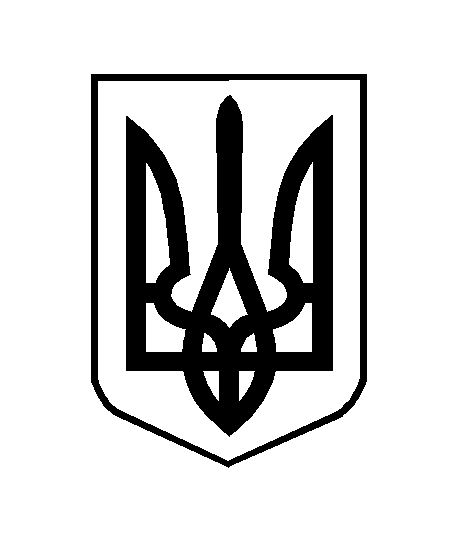 